_____________________________________________________________________________                                                                                                «УТВЕРЖДАЮ»                                                                                           директор школы № 5                                                                                           _________________                                                                                           В.И.Стенгач                                                                                           приказ  №____ от «___»_____2020 г.РАБОЧАЯ ПРОГРАММА(внеурочная деятельность)КУРСА  Подвижные игрыКЛАСС  6 «А»Ф.И.О. учителя  Бологова Мария ВладимировнаРассмотрено на заседании педагогического совета № 1от 30.08.2020 года2020 годПрограмма внеурочной деятельностиспортивно-оздоровительного направления«Подвижные игры»на основе учебной программы«Физическая культура»автор В.И. Ляхдля учащихся 6  классов общеобразовательных школ2020 -  2021 учебный годПояснительная запискаРабочая программа по  внеурочной деятельности спортивно-оздоровительного направления «подвижные игры»  разработана на основе Федерального государственного образовательного стандарта начального общего образования (ФГОС). На планируемых результатов начального общего образования, авторской программы В. И. Лях «Физическая культура», в соответствии с требованиями и рекомендациями образовательной программы «Школа России».Программа рассчитана на 34 занятий (по 40 мин.) для обучающихся 6 классов:6 классы – 34 занятия по 1 занятию в неделю.Занятия спортивно-оздоровительного направления проводятся во второй половине дня. Занятия проходят по 40 минут.Цель программы: оптимизировать двигательную активность младших школьников на переменах и во внеурочное время.Достижение поставленной цели связывается с решением следующих задач:познакомить детей с разнообразием подвижных игр и возможностью использовать их при организации досуга;формировать умение самостоятельно выбирать, организовывать и проводить подходящую игру с учётом особенностей участников, условий и обстоятельств;развивать:  сообразительность, речь, воображение,  коммуникативные умения, внимание, ловкость, инициативу, быстроту реакции, и так же эмоционально-чувственную сферу;воспитывать культуру игрового общения, ценностного отношения к подвижным играм как наследию и к проявлению здорового образа жизни.       Образовательный процесс в условиях меняющегося современного мира постоянно усложняется и требует от учащихся большого умственного и нервно-психического напряжения. Доказано, что успешность адаптации к школе обеспечивается, помимо других важных факторов, определенным уровнем физиологической зрелости детей, что предполагает хорошее здоровье и физическое развитие, оптимальное состояние центральной нервной системы и функций организма, достаточно высокий уровень сформированности двигательных навыков и развития физических качеств. Это дает возможность выдерживать значительные психофизические нагрузки, связанные с новым — школьным режимом и новыми условиями жизнедеятельности.      Однако невысокий уровень здоровья и общего физического развития многих детей, поступающих в первый класс, а также дальнейшее его снижение в процессе обучения представляют сегодня серьезную проблему для образовательной практики.       Многообразие двигательных действий, входящих в состав подвижных игр, оказывает комплексное воздействие на совершенствование координационных и кондиционных способностей (способностей к реакции, ориентированию в пространстве и во времени, перестроению двигательных действий, скоростных и скоростно-силовых способностей и др.). Подвижные игры способствуют объединению коллектива, массовому охвату детей физическими упражнениями, являются замечательным средством всестороннего физического развития. Раздел «Подвижные игры» образовательной программы пересекается с задачами, которые ставятся для выполнения детьми на уроках физической культуры.       Программный материал по подвижным играм сгруппирован по преимущественному воздействию их на соответствующие двигательные способности и умения. После освоения базового варианта игры рекомендуется варьировать условия проведения, число участников, инвентарь, время проведения игры и др.Все игры подобраны с учетом возрастных и психологических особенностей детей данного возраста.Ценностные ориентиры содержания курса спортивно-оздоровительного направления «Подвижные игры»Содержание курса спортивно-оздоровительного направления  «Подвижные игры» направленно на воспитание высоконравственных, творческих, компетентных и успешных граждан России, способных к активной самореализации в общественной и профессиональной деятельности, умело использующих ценности физической культуры для укрепления и длительного сохранения собственного здоровья, оптимизации трудовой деятельности и организации здорового образа жизни. Тематический план спортивно-оздоровительного направления «Подвижные игры»6  класс (68 часа)(34 часа в год)Игры с элементами спортивных игр:1. Легкая атлетика        Ученики приобретают основы умений бега на короткие и длинные дистанции, прыжков в длину и высоту с места и с разбега, метаний в цель и на дальность. Бег, прыжки и метания отличаются большой вариативностью выполнения и применения в различных условиях.  2. Ритмическая гимнастика Игры с элементами ритмической гимнастики способствуют  формированию навыка правильной осанки у детей  младшего школьного возраста. Музыкально–ритмическая деятельность направлена  на воспитание эстетических, физических, нравственных и умственных качеств, развивается познавательный интерес, память, вырабатывается устойчивость произвольного внимания, совершенствуется творческая активность.   Развитие  разнообразных двигательных способностей и совершенствование умений, развитие творчества, воображения, внимания, воспитание инициативности, самостоятельности действий. 4. Лыжная подготовка Игры с элементами корректирующие движения лыжника и быстроту реакции.	Метапредметными результатами кружка «Подвижные игры» является формирование универсальных учебных действий ( УУД).	Регулятивные УУД:- определять и формировать цель деятельности с помощью учителя.- проговаривать последовательность действий во время занятий.- учиться работать по определённому алгоритму.Познавательные УУД:- умение делать выводы в результате совместной работы класса и учителя.Коммуникативные УУД:- умение оформлять свои мысли в устной форме.- слушать и понимать речь других.- договариваться с одноклассниками совместно с  учителем о правилах поведения и обучения, и следовать им.- учиться  работать в паре, группе, выполнять различные роли.( лидера исполнителя).6«Б» класс  (34 часа)Планируемые результатыВнеурочной  деятельности спортивно – оздоровительного направления«Подвижные игры»:Материально – техническое обеспечениеСпортивный инвентарь:- мячи разных размеров- кегли- обручи- скакалки- набивные мячиУчебно-методическое обеспечение и материально - техническое обеспечение.1.Стандарты второго поколения Примерная программа по учебным предметам часть  2, Москва, «Просвещение», 2015г.2. В.И.Лях. Комплексная программа физического воспитания 1 – 4 классы Москва, «Просвещение», 2015г.3. Сборник нормативных документов Физическая культура,  Москва, Дрофа, 4.А. Ю. Патрекеев. Подвижные игры, - издательство «ВАКО», 20075. И.В.Чупаха, Е.З.Пужаева, И.Ю.Соколова. Здоровьесберегающие технологии, Москва, Илекса.6. Учебно – практическое оборудование: козел гимнастический,перекладина гимнастическая (пристеночная),стенка гимнастическая,скамейка гимнастическая жёсткая (2 м; 4м),комплект навесного оборудования (перекладина, мишени для метания, тренировочные баскетбольные щиты),мячи: набивной 1 и 2 кг, мяч малый (мягкий), мячи баскетбольные, волейбольные, футбольные, палка гимнастическая,скакалка детская,мат гимнастический,коврики: гимнастические, массажные,кегли,обруч пластиковый детский, планка для прыжков в высоту,стойка для прыжков в высоту,флажки: разметочные с опорой, стартовые,лента финишная.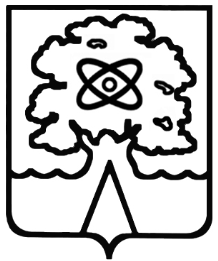 Администрация города Дубны Московской областиУправление народного образованияМуниципальное общеобразовательное учреждение «Средняя общеобразовательная школа №5 г.  Дубны Московской области» («Школа №5»)№ п/пРазделы6 классс6 классс№ п/пРазделытп1 Игры на взаимодействие между учащимися2 Игры, содействующие развитию двигательных качеств3  Игры с элементами легкой атлетики184  Игры с элементами  ритмической  гимнастики195Игры с элементами спортивных игр176Игры с элементами лыжной подготовки167Игры по выбору детейВсего часов3434№датадататема занятийкол-вочасовцель занятияместо проведенияоборудованиеоборудование№планфакттема занятийкол-вочасовцель занятияместо проведенияоборудованиеоборудование123Инструктаж по Т.Б Игра «снайпер»Игра «пионербол». Игра «лапта»3формирование ЗОЖ через участие в подвижных играх; овладение элементарными технико-тактическими взаимодействиями 	Спортивный залВолейбольные мячи, волейбольная сетка, бита.Волейбольные мячи, волейбольная сетка, бита.45Игра «заколдованный лес»Игра «пионербол »2развитие быстроты, ловкости, силы, внимания, координацииСпортивный залмячимячи67Игра « баскетбол» Игра «волейбол»2развитие быстроты и ловкости, умения взаимодействовать в командеСпортивный залв/в  б/б мячив/в  б/б мячи89 «пионербол»Игровые упражнения с малыми и большими  мячами.2развитие координационных  способностей, овладение элементарными технико-тактическими взаимодействиямиСпортивный залТеннисные и в/б мячиТеннисные и в/б мячи 10ритмическая гимнастикаЭлементы основной гимнастики (общеразвивающие, строевые и прикладные упражнения)1развитие быстроты, ловкости, гибкости, координации движений; формирование ЗОЖспортивный залмузыкальное сопровождениемузыкальное сопровождение 11Игра на развитие гибкости тела«Гимнасты»  1совершенствование комплекса составленного совместно с детьмиспортивный зал мячи, гимнастические палки мячи, гимнастические палки 12 13Упражнения с элементами хореографии и танца; 2формирование правильной осанки;  развитие координационных способностей, вниманияспортивный залмузыкальное сопровождение.музыкальное сопровождение. 14 15«Воробьи и вороны»«Прыг - скок команда»2закрепление и совершенствование навыков в прыжках, развитие скоростно-силовых способностей, ориентирование в пространстве 	спортивный зал 16 17 18упражнения с предметами: лентой, обручем, мячом3развитие быстроты, ловкости, гибкости, координации движений; формирование ЗОЖспортивный залленты, обручи, мячиленты, обручи, мячи 19 Соревнование «Весёлые старты»1закрепление и совершенствование навыков в прыжках, развитие скоростно-силовых способностей, ориентирование в пространстве 	спортивный залскакалки, мешки, обручи, музыкальное сопровождениескакалки, мешки, обручи, музыкальное сопровождение 20лыжная подготовкаЭстафета 4х50 без лыжных палок1развитие быстроты и ловкости, умения взаимодействовать в командеспортивная площадка 21игра «Два мороза»1воспитание чувства товарищеской взаимопомощи;  совершенствование умения бегать быстро, легко изменяя скорость и направление движенийзал, площадка 22 23Подбирание предметов во время спуска в низкой стойке; «Кто дальше уедет»2развитие быстроты, ловкости, гибкости, координации движений; формирование ЗОЖспортивная площадкакегликегли 24игра «Заяц без логова»1совершенствование быстроты реакции, ориентировки, ловкости, воспитание находчивости, решительностиспортивный зал 25Передвижение на лыжах различными способами в режиме умеренной интенсивности1Развитие выносливостиспортивная площадка 26подвижные игры с элементами спортивных игр"Снайперы"1развитие быстроты, ловкости, координации движенийспортивный зал 27лапта1Развитие выносливости, силы, согласованностиспортивный залМячи, битаМячи, бита 28Полоса  препятствий1развитие быстроты, ловкости, координации движенийспортивный залСкамейки, скакалки, гимнастическая лестница  Скамейки, скакалки, гимнастическая лестница   29 30 31«Понербол»Бег по линиям«День» и «Ночь»3совершенствование быстроты реакции, ориентировки, ловкости, воспитание находчивости, решительностиспортивный залмячимячи 32снайпер1Развитие меткости, броска и ловли мяча.Спортивный залмячимячи3334«Пионербол»2совершенствование навыков ловли мяча через сеткуспортивный залволейбольная сеткаволейбольная сеткаЛичностные результатыМетапредметные результатыПредметные результатыдоговариваться и приходить к общей согласованности во время проведения игр;формирование представлений об этических идеалах и ценностях;отбирать и выполнять комплексы упражнений  в соответствии с изученными правилами.Соблюдать санитарно-гигиенические правила, режим дня;Понимать  необходимость ЗОЖ и соблюдать правила безопасного поведениядемонстрировать уровень физической подготовленностиСохранять правильную осанку, оптимальное телосложение;Знать различные виды игр;Выполнять правила игры.Личностные результатыМетапредметные результатыПредметные результатывести наблюдения за показателями частоты сердечных сокращений во время выполнения физических упражнений;проявление положительных качеств личности и управление своими эмоциями в различных игровых ситуациях; взаимодействовать с одноклассниками и сверстниками в процессе занятий подвижными играми;вести дневник самонаблюдения за физическим развитием и физической подготовленностью;Управлять своими эмоциями;Знать  о разновидностях физических упражнений: общеразвивающих, подводящих и соревновательных;Знать и использовать комплексы ритмической гимнастики;Владеть различными формами игровой деятельности.Личностные результатыМетапредметные результатыПредметные результатыПроявление дисциплинированности, трудолюбия и упорства в достижении поставленных целей;Готовность  к преодолению трудностей;Целеустремленность и настойчивость в достижении целей, жизненного оптимизма;Ориентация на понимание причин успеха во внеурочной деятельности.Активное включение в общение и взаимодействие со сверстниками на принципах уважения и доброжелательности, взаимопомощи и сопереживания;Понимать  необходимость ЗОЖ и соблюдать правила безопасного поведенияОказание моральной поддержки сверстникам  во время соревнований.выполнять простейшие акробатические и гимнастические комбинации;играть по   упрощенным правилам спортивные игры;самостоятельно  организовывать и проводить спортивные соревнования;планирование занятий физическими упражнениями в режиме дня, организации отдыха и досуга.